For the purpose of national external moderation:only six WORD templates are required where availablesamples are not required to be randomly selectedthere should be one each of N, A, M, E and up to 2 othersdescriptions of evidence and explanations of judgements are not required for all other students, and a spreadsheet may be used.			Alternative Evidence Gathering Template – Internal AssessmentAlternative Evidence Gathering Template – Internal AssessmentAlternative Evidence Gathering Template – Internal AssessmentAlternative Evidence Gathering Template – Internal AssessmentAlternative Evidence Gathering Template – Internal AssessmentAlternative Evidence Gathering Template – Internal AssessmentAlternative Evidence Gathering Template – Internal AssessmentAlternative Evidence Gathering Template – Internal AssessmentAlternative Evidence Gathering Template – Internal AssessmentAlternative Evidence Gathering Template – Internal AssessmentAlternative Evidence Gathering Template – Internal AssessmentAlternative Evidence Gathering Template – Internal AssessmentAlternative Evidence Gathering Template – Internal AssessmentAlternative Evidence Gathering Template – Internal AssessmentAlternative Evidence Gathering Template – Internal AssessmentAlternative Evidence Gathering Template – Internal Assessment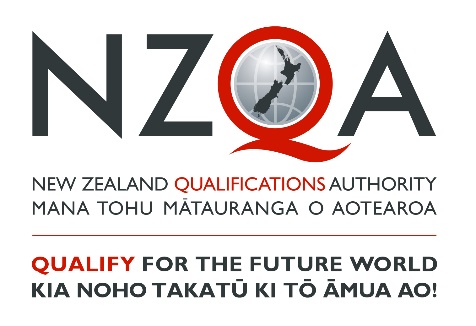 These templates must only be used to record student achievement and report results where remote assessment is the only practical option and the collection of direct assessment evidence from students has not been at all possible. ‘Alternative Evidence’ is student evidence for internally assessed standards that has been seen or heard within the teaching and learning programme. These templates do not signal a reduction in what is accepted for each grade, but rather a means of summarising evidence for reporting. These templates must be viewed in conjunction with the standard and assessment advice forwarded to schools to ensure that valid, credible and reliable assessment and learning has occurred before the standard is awarded. While physical evidence of student work does not need to be attached, the assessor decisions made must also be verified internally before reporting results.These templates must only be used to record student achievement and report results where remote assessment is the only practical option and the collection of direct assessment evidence from students has not been at all possible. ‘Alternative Evidence’ is student evidence for internally assessed standards that has been seen or heard within the teaching and learning programme. These templates do not signal a reduction in what is accepted for each grade, but rather a means of summarising evidence for reporting. These templates must be viewed in conjunction with the standard and assessment advice forwarded to schools to ensure that valid, credible and reliable assessment and learning has occurred before the standard is awarded. While physical evidence of student work does not need to be attached, the assessor decisions made must also be verified internally before reporting results.These templates must only be used to record student achievement and report results where remote assessment is the only practical option and the collection of direct assessment evidence from students has not been at all possible. ‘Alternative Evidence’ is student evidence for internally assessed standards that has been seen or heard within the teaching and learning programme. These templates do not signal a reduction in what is accepted for each grade, but rather a means of summarising evidence for reporting. These templates must be viewed in conjunction with the standard and assessment advice forwarded to schools to ensure that valid, credible and reliable assessment and learning has occurred before the standard is awarded. While physical evidence of student work does not need to be attached, the assessor decisions made must also be verified internally before reporting results.These templates must only be used to record student achievement and report results where remote assessment is the only practical option and the collection of direct assessment evidence from students has not been at all possible. ‘Alternative Evidence’ is student evidence for internally assessed standards that has been seen or heard within the teaching and learning programme. These templates do not signal a reduction in what is accepted for each grade, but rather a means of summarising evidence for reporting. These templates must be viewed in conjunction with the standard and assessment advice forwarded to schools to ensure that valid, credible and reliable assessment and learning has occurred before the standard is awarded. While physical evidence of student work does not need to be attached, the assessor decisions made must also be verified internally before reporting results.These templates must only be used to record student achievement and report results where remote assessment is the only practical option and the collection of direct assessment evidence from students has not been at all possible. ‘Alternative Evidence’ is student evidence for internally assessed standards that has been seen or heard within the teaching and learning programme. These templates do not signal a reduction in what is accepted for each grade, but rather a means of summarising evidence for reporting. These templates must be viewed in conjunction with the standard and assessment advice forwarded to schools to ensure that valid, credible and reliable assessment and learning has occurred before the standard is awarded. While physical evidence of student work does not need to be attached, the assessor decisions made must also be verified internally before reporting results.These templates must only be used to record student achievement and report results where remote assessment is the only practical option and the collection of direct assessment evidence from students has not been at all possible. ‘Alternative Evidence’ is student evidence for internally assessed standards that has been seen or heard within the teaching and learning programme. These templates do not signal a reduction in what is accepted for each grade, but rather a means of summarising evidence for reporting. These templates must be viewed in conjunction with the standard and assessment advice forwarded to schools to ensure that valid, credible and reliable assessment and learning has occurred before the standard is awarded. While physical evidence of student work does not need to be attached, the assessor decisions made must also be verified internally before reporting results.These templates must only be used to record student achievement and report results where remote assessment is the only practical option and the collection of direct assessment evidence from students has not been at all possible. ‘Alternative Evidence’ is student evidence for internally assessed standards that has been seen or heard within the teaching and learning programme. These templates do not signal a reduction in what is accepted for each grade, but rather a means of summarising evidence for reporting. These templates must be viewed in conjunction with the standard and assessment advice forwarded to schools to ensure that valid, credible and reliable assessment and learning has occurred before the standard is awarded. While physical evidence of student work does not need to be attached, the assessor decisions made must also be verified internally before reporting results.These templates must only be used to record student achievement and report results where remote assessment is the only practical option and the collection of direct assessment evidence from students has not been at all possible. ‘Alternative Evidence’ is student evidence for internally assessed standards that has been seen or heard within the teaching and learning programme. These templates do not signal a reduction in what is accepted for each grade, but rather a means of summarising evidence for reporting. These templates must be viewed in conjunction with the standard and assessment advice forwarded to schools to ensure that valid, credible and reliable assessment and learning has occurred before the standard is awarded. While physical evidence of student work does not need to be attached, the assessor decisions made must also be verified internally before reporting results.These templates must only be used to record student achievement and report results where remote assessment is the only practical option and the collection of direct assessment evidence from students has not been at all possible. ‘Alternative Evidence’ is student evidence for internally assessed standards that has been seen or heard within the teaching and learning programme. These templates do not signal a reduction in what is accepted for each grade, but rather a means of summarising evidence for reporting. These templates must be viewed in conjunction with the standard and assessment advice forwarded to schools to ensure that valid, credible and reliable assessment and learning has occurred before the standard is awarded. While physical evidence of student work does not need to be attached, the assessor decisions made must also be verified internally before reporting results.These templates must only be used to record student achievement and report results where remote assessment is the only practical option and the collection of direct assessment evidence from students has not been at all possible. ‘Alternative Evidence’ is student evidence for internally assessed standards that has been seen or heard within the teaching and learning programme. These templates do not signal a reduction in what is accepted for each grade, but rather a means of summarising evidence for reporting. These templates must be viewed in conjunction with the standard and assessment advice forwarded to schools to ensure that valid, credible and reliable assessment and learning has occurred before the standard is awarded. While physical evidence of student work does not need to be attached, the assessor decisions made must also be verified internally before reporting results.These templates must only be used to record student achievement and report results where remote assessment is the only practical option and the collection of direct assessment evidence from students has not been at all possible. ‘Alternative Evidence’ is student evidence for internally assessed standards that has been seen or heard within the teaching and learning programme. These templates do not signal a reduction in what is accepted for each grade, but rather a means of summarising evidence for reporting. These templates must be viewed in conjunction with the standard and assessment advice forwarded to schools to ensure that valid, credible and reliable assessment and learning has occurred before the standard is awarded. While physical evidence of student work does not need to be attached, the assessor decisions made must also be verified internally before reporting results.These templates must only be used to record student achievement and report results where remote assessment is the only practical option and the collection of direct assessment evidence from students has not been at all possible. ‘Alternative Evidence’ is student evidence for internally assessed standards that has been seen or heard within the teaching and learning programme. These templates do not signal a reduction in what is accepted for each grade, but rather a means of summarising evidence for reporting. These templates must be viewed in conjunction with the standard and assessment advice forwarded to schools to ensure that valid, credible and reliable assessment and learning has occurred before the standard is awarded. While physical evidence of student work does not need to be attached, the assessor decisions made must also be verified internally before reporting results.These templates must only be used to record student achievement and report results where remote assessment is the only practical option and the collection of direct assessment evidence from students has not been at all possible. ‘Alternative Evidence’ is student evidence for internally assessed standards that has been seen or heard within the teaching and learning programme. These templates do not signal a reduction in what is accepted for each grade, but rather a means of summarising evidence for reporting. These templates must be viewed in conjunction with the standard and assessment advice forwarded to schools to ensure that valid, credible and reliable assessment and learning has occurred before the standard is awarded. While physical evidence of student work does not need to be attached, the assessor decisions made must also be verified internally before reporting results.These templates must only be used to record student achievement and report results where remote assessment is the only practical option and the collection of direct assessment evidence from students has not been at all possible. ‘Alternative Evidence’ is student evidence for internally assessed standards that has been seen or heard within the teaching and learning programme. These templates do not signal a reduction in what is accepted for each grade, but rather a means of summarising evidence for reporting. These templates must be viewed in conjunction with the standard and assessment advice forwarded to schools to ensure that valid, credible and reliable assessment and learning has occurred before the standard is awarded. While physical evidence of student work does not need to be attached, the assessor decisions made must also be verified internally before reporting results.These templates must only be used to record student achievement and report results where remote assessment is the only practical option and the collection of direct assessment evidence from students has not been at all possible. ‘Alternative Evidence’ is student evidence for internally assessed standards that has been seen or heard within the teaching and learning programme. These templates do not signal a reduction in what is accepted for each grade, but rather a means of summarising evidence for reporting. These templates must be viewed in conjunction with the standard and assessment advice forwarded to schools to ensure that valid, credible and reliable assessment and learning has occurred before the standard is awarded. While physical evidence of student work does not need to be attached, the assessor decisions made must also be verified internally before reporting results.These templates must only be used to record student achievement and report results where remote assessment is the only practical option and the collection of direct assessment evidence from students has not been at all possible. ‘Alternative Evidence’ is student evidence for internally assessed standards that has been seen or heard within the teaching and learning programme. These templates do not signal a reduction in what is accepted for each grade, but rather a means of summarising evidence for reporting. These templates must be viewed in conjunction with the standard and assessment advice forwarded to schools to ensure that valid, credible and reliable assessment and learning has occurred before the standard is awarded. While physical evidence of student work does not need to be attached, the assessor decisions made must also be verified internally before reporting results.Student IDStudent IDStudent 1Student 1Student 1Student 1Student 1Student 1Student 1Student 1Student 1Student 1Student 1SubjectNgā Toi – Toi ataata Ngā Toi – Toi ataata Level1NotesNotesStandard No.91712 91712 Version1Standard TitleStandard TitleTe whakaatu māramatanga ki te whakapapa o tētahi toi taketake i roto i ngā toi ataata Te whakaatu māramatanga ki te whakapapa o tētahi toi taketake i roto i ngā toi ataata Te whakaatu māramatanga ki te whakapapa o tētahi toi taketake i roto i ngā toi ataata Te whakaatu māramatanga ki te whakapapa o tētahi toi taketake i roto i ngā toi ataata Te whakaatu māramatanga ki te whakapapa o tētahi toi taketake i roto i ngā toi ataata Te whakaatu māramatanga ki te whakapapa o tētahi toi taketake i roto i ngā toi ataata Te whakaatu māramatanga ki te whakapapa o tētahi toi taketake i roto i ngā toi ataata Te whakaatu māramatanga ki te whakapapa o tētahi toi taketake i roto i ngā toi ataata Te whakaatu māramatanga ki te whakapapa o tētahi toi taketake i roto i ngā toi ataata Te whakaatu māramatanga ki te whakapapa o tētahi toi taketake i roto i ngā toi ataata Te whakaatu māramatanga ki te whakapapa o tētahi toi taketake i roto i ngā toi ataata Te whakaatu māramatanga ki te whakapapa o tētahi toi taketake i roto i ngā toi ataata Te whakaatu māramatanga ki te whakapapa o tētahi toi taketake i roto i ngā toi ataata Te whakaatu māramatanga ki te whakapapa o tētahi toi taketake i roto i ngā toi ataata Credits4AchievedAchievedAchievedAchievedAchievedAchievedAchievedAchievedAchievedMeritMeritMeritMeritMeritMeritExcellenceExcellenceExcellenceKa whakatauira i te whakapapa kia mārama ki roto i tētahi horopaki. Ka tautohu i ngā tikanga matua o tētahi toi taketake. Ka whakatauira i te whakapapa kia mārama ki roto i tētahi horopaki. Ka tautohu i ngā tikanga matua o tētahi toi taketake. Ka whakatauira i te whakapapa kia mārama ki roto i tētahi horopaki. Ka tautohu i ngā tikanga matua o tētahi toi taketake. Ka whakatauira i te whakapapa kia mārama ki roto i tētahi horopaki. Ka tautohu i ngā tikanga matua o tētahi toi taketake. Ka whakatauira i te whakapapa kia mārama ki roto i tētahi horopaki. Ka tautohu i ngā tikanga matua o tētahi toi taketake. Ka whakatauira i te whakapapa kia mārama ki roto i tētahi horopaki. Ka tautohu i ngā tikanga matua o tētahi toi taketake. Ka whakatauira i te whakapapa kia mārama ki roto i tētahi horopaki. Ka tautohu i ngā tikanga matua o tētahi toi taketake. Ka whakatauira i te whakapapa kia mārama ki roto i tētahi horopaki. Ka tautohu i ngā tikanga matua o tētahi toi taketake. Ka whakatauira i te whakapapa kia mārama ki roto i tētahi horopaki. Ka tautohu i ngā tikanga matua o tētahi toi taketake. Ka whakawhānui i ngā whakaaro ki te whakapapa o tētahi toi taketake. Ka whakamāori i ngā tikanga o te whakapapa hei whakawhanake ariā. Ka whakawhānui i ngā whakaaro ki te whakapapa o tētahi toi taketake. Ka whakamāori i ngā tikanga o te whakapapa hei whakawhanake ariā. Ka whakawhānui i ngā whakaaro ki te whakapapa o tētahi toi taketake. Ka whakamāori i ngā tikanga o te whakapapa hei whakawhanake ariā. Ka whakawhānui i ngā whakaaro ki te whakapapa o tētahi toi taketake. Ka whakamāori i ngā tikanga o te whakapapa hei whakawhanake ariā. Ka whakawhānui i ngā whakaaro ki te whakapapa o tētahi toi taketake. Ka whakamāori i ngā tikanga o te whakapapa hei whakawhanake ariā. Ka whakawhānui i ngā whakaaro ki te whakapapa o tētahi toi taketake. Ka whakamāori i ngā tikanga o te whakapapa hei whakawhanake ariā. Ka whai māramatanga ki te whakapapa o tētahi toi taketake. Ka puta ngā taha rerehua kia rere pai ai ngā mahi toi. Ka tau te whakamāori i ngā momo pūkenga, ngā huānga, me ngā tukanga o tētahi toi taketake. Ka whai māramatanga ki te whakapapa o tētahi toi taketake. Ka puta ngā taha rerehua kia rere pai ai ngā mahi toi. Ka tau te whakamāori i ngā momo pūkenga, ngā huānga, me ngā tukanga o tētahi toi taketake. Ka whai māramatanga ki te whakapapa o tētahi toi taketake. Ka puta ngā taha rerehua kia rere pai ai ngā mahi toi. Ka tau te whakamāori i ngā momo pūkenga, ngā huānga, me ngā tukanga o tētahi toi taketake. Key requirements (list):Key requirements (list):Key requirements (list):Key requirements (list):Key requirements (list):Key requirements (list):AAAMMMEDescribe or attach the evidence considered. 	Describe or attach the evidence considered. 	Describe or attach the evidence considered. 	Explain how the judgement was made.Explain how the judgement was made.Ka kōwhiri i tētahi kaupapa hei tūhura i te whakapapa o tētahi mahinga toi taketake. Ka kōwhiri i tētahi kaupapa hei tūhura i te whakapapa o tētahi mahinga toi taketake. Ka kōwhiri i tētahi kaupapa hei tūhura i te whakapapa o tētahi mahinga toi taketake. Ka kōwhiri i tētahi kaupapa hei tūhura i te whakapapa o tētahi mahinga toi taketake. Ka kōwhiri i tētahi kaupapa hei tūhura i te whakapapa o tētahi mahinga toi taketake. Ka kōwhiri i tētahi kaupapa hei tūhura i te whakapapa o tētahi mahinga toi taketake. Ka rangahau, ka tautohu i ngā tikanga toi, arā, ko te pūtaketanga o te mahi toi, ngā tukanga toi, ngā rawa, ngā pūkenga hoki o tētahi toi taketake. Ka rangahau, ka tautohu i ngā tikanga toi, arā, ko te pūtaketanga o te mahi toi, ngā tukanga toi, ngā rawa, ngā pūkenga hoki o tētahi toi taketake. Ka rangahau, ka tautohu i ngā tikanga toi, arā, ko te pūtaketanga o te mahi toi, ngā tukanga toi, ngā rawa, ngā pūkenga hoki o tētahi toi taketake. Ka rangahau, ka tautohu i ngā tikanga toi, arā, ko te pūtaketanga o te mahi toi, ngā tukanga toi, ngā rawa, ngā pūkenga hoki o tētahi toi taketake. Ka rangahau, ka tautohu i ngā tikanga toi, arā, ko te pūtaketanga o te mahi toi, ngā tukanga toi, ngā rawa, ngā pūkenga hoki o tētahi toi taketake. Ka rangahau, ka tautohu i ngā tikanga toi, arā, ko te pūtaketanga o te mahi toi, ngā tukanga toi, ngā rawa, ngā pūkenga hoki o tētahi toi taketake. Ka whakamārama, ka whakamāori i te whakapapa o te mahinga toi taketake, arā, ngā kōrero tuku iho me ngā tikanga toi i whakamahi, pēnei i ngā pūkenga toi, ngā tukanga toi, ngā rawa, ngā huānga toi hoki. Ka whakamārama, ka whakamāori i te whakapapa o te mahinga toi taketake, arā, ngā kōrero tuku iho me ngā tikanga toi i whakamahi, pēnei i ngā pūkenga toi, ngā tukanga toi, ngā rawa, ngā huānga toi hoki. Ka whakamārama, ka whakamāori i te whakapapa o te mahinga toi taketake, arā, ngā kōrero tuku iho me ngā tikanga toi i whakamahi, pēnei i ngā pūkenga toi, ngā tukanga toi, ngā rawa, ngā huānga toi hoki. Ka whakamārama, ka whakamāori i te whakapapa o te mahinga toi taketake, arā, ngā kōrero tuku iho me ngā tikanga toi i whakamahi, pēnei i ngā pūkenga toi, ngā tukanga toi, ngā rawa, ngā huānga toi hoki. Ka whakamārama, ka whakamāori i te whakapapa o te mahinga toi taketake, arā, ngā kōrero tuku iho me ngā tikanga toi i whakamahi, pēnei i ngā pūkenga toi, ngā tukanga toi, ngā rawa, ngā huānga toi hoki. Ka whakamārama, ka whakamāori i te whakapapa o te mahinga toi taketake, arā, ngā kōrero tuku iho me ngā tikanga toi i whakamahi, pēnei i ngā pūkenga toi, ngā tukanga toi, ngā rawa, ngā huānga toi hoki. Ka whakaputa i āna ake whakamārama o te whakapapa kia mārama, kia whakawhanake hoki i ngā ariā o te kaupapa toi taketake. Ka whakaputa i āna ake whakamārama o te whakapapa kia mārama, kia whakawhanake hoki i ngā ariā o te kaupapa toi taketake. Ka whakaputa i āna ake whakamārama o te whakapapa kia mārama, kia whakawhanake hoki i ngā ariā o te kaupapa toi taketake. Ka whakaputa i āna ake whakamārama o te whakapapa kia mārama, kia whakawhanake hoki i ngā ariā o te kaupapa toi taketake. Ka whakaputa i āna ake whakamārama o te whakapapa kia mārama, kia whakawhanake hoki i ngā ariā o te kaupapa toi taketake. Ka whakaputa i āna ake whakamārama o te whakapapa kia mārama, kia whakawhanake hoki i ngā ariā o te kaupapa toi taketake. Ka whakaatu te mahi toi i te māramatanga ki te whakapapa kia puta ngā taha rerehua ahakoa te horopaki. Ka whakaatu te mahi toi i te māramatanga ki te whakapapa kia puta ngā taha rerehua ahakoa te horopaki. Ka whakaatu te mahi toi i te māramatanga ki te whakapapa kia puta ngā taha rerehua ahakoa te horopaki. Ka whakaatu te mahi toi i te māramatanga ki te whakapapa kia puta ngā taha rerehua ahakoa te horopaki. Ka whakaatu te mahi toi i te māramatanga ki te whakapapa kia puta ngā taha rerehua ahakoa te horopaki. Ka whakaatu te mahi toi i te māramatanga ki te whakapapa kia puta ngā taha rerehua ahakoa te horopaki. Ka tau te whakaputa i āna ake whakaaro o ngā tikanga toi kia puta ngā taha rerehua o te mahi toi taketake. Ka tau te whakaputa i āna ake whakaaro o ngā tikanga toi kia puta ngā taha rerehua o te mahi toi taketake. Ka tau te whakaputa i āna ake whakaaro o ngā tikanga toi kia puta ngā taha rerehua o te mahi toi taketake. Ka tau te whakaputa i āna ake whakaaro o ngā tikanga toi kia puta ngā taha rerehua o te mahi toi taketake. Ka tau te whakaputa i āna ake whakaaro o ngā tikanga toi kia puta ngā taha rerehua o te mahi toi taketake. Ka tau te whakaputa i āna ake whakaaro o ngā tikanga toi kia puta ngā taha rerehua o te mahi toi taketake. Sufficiency statementSufficiency statementSufficiency statementSufficiency statementSufficiency statementSufficiency statementSufficiency statementSufficiency statementSufficiency statementSufficiency statementSufficiency statementSufficiency statementSufficiency statementInternal Verification Internal Verification Internal Verification Internal Verification Internal Verification AchievementAll of A is required All of A is required All of A is required All of A is required All of A is required All of A is required All of A is required All of A is required All of A is required All of A is required All of A is required All of A is required Assessor:                                              Date: 	Assessor:                                              Date: 	Assessor:                                              Date: 	Assessor:                                              Date: 	Assessor:                                              Date: 	MeritAll of A and M is required All of A and M is required All of A and M is required All of A and M is required All of A and M is required All of A and M is required All of A and M is required All of A and M is required All of A and M is required All of A and M is required All of A and M is required All of A and M is required Verifier:                                                  Date: 	Verifier:                                                  Date: 	Verifier:                                                  Date: 	Verifier:                                                  Date: 	Verifier:                                                  Date: 	ExcellenceAll of A, M and E is required All of A, M and E is required All of A, M and E is required All of A, M and E is required All of A, M and E is required All of A, M and E is required All of A, M and E is required All of A, M and E is required All of A, M and E is required All of A, M and E is required All of A, M and E is required All of A, M and E is required Verifier’s school: 	Verifier’s school: 	Verifier’s school: 	Verifier’s school: 	Verifier’s school: 	MARK OVERALL GRADEMARK OVERALL GRADEMARK OVERALL GRADEN A A A A M M M E E Comments: 	Comments: 	Comments: 	Comments: 	Comments: 	